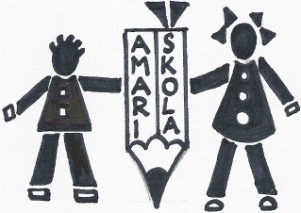                                            Zlatnická ul. 186			č. tel.: 476 118 195/č. fax: 476 118 243			Email: zs5most@volny.cz			www.zschanov.cz			IČO 49872265Základní škola, Most, příspěvková organizace__________________________________________________									V Mostě 1. 9. 2022Zápis ze školské rady (30. 8. 2022)Místo konání: budova ZŠ Zlatnická 186, MostPřítomni: Mgr. Jana Hocká - předsedkyně	Mgr. Adriana KotlárováMgr. Taťána DrahošováMgr. Monika Kynclová - hostMgr. Jan HrubešRita GabčováNepřítomenp. Martina Pužováseznámení s Plánem práce školské rady na školní rok 2022/2023schválení změn Školního řádu pro školní rok 2022/2023, č.j. ZSD 2486/2022seznámení se změnami ŠVP Amari škola – Naše škola I., č.j. ZSD 2261-6/2016seznámení s výsledky vzdělávání za 2. pololetí školního roku 2021/2022seznámení s počtem dětí přijatých do přípravných tříd pro školní rok 2022/2023seznámení s výsledky zápisu pro školní rok 2022/2023seznámení se státním rozpočtem školy na rok 2022projednání návrhu rozpočtu zřizovatele na rok 2023seznámení se zapojením školy do projektůrůznéPrůběh jednání:Ad1) S Plánem práce školské rady na rok 2022/2023 seznámila Mgr. Jana Hocká.Ad2) Se změnami ve Školním řádu pro školní rok 2022/2023, č.j. ZSD 2486/2022 seznámila Mgr. Jana Hocká – změna č. j. (nové č.j. ZSD 2486/2022 – platnost od 1. 9. 2022), v kapitole č. 2.2 povinnosti dětí a žáků byl doplněn text o zákazu užívání žvýkacího tabáku a energetických nápojů, v kapitole 12 se změnily ceny obědů pro žáky.Ad3) Se změnami v ŠVP „Amari škola – Naše škola I.“, č.j. ZSD 2261-6/2016 seznámila Mgr. Jana Hocká – změna č. j. (nové č.j. 2261-5/2016), platnost dokumentu po zapracování dodatku č. 6 je od 1. 9. 2022, byla vyjmuta kapitola č. 5., vložena kapitola Digitální cvičení č. 8.2.6 (ostatní kapitoly byly přečíslovány), vložena podkapitola 5.7 Kompetence digitální, došlo k úpravě učebního plánu a poznámek k učebnímu plánu (vložen předmět Digitální cvičení), do každého předmětu byla zapracována digitální kompetence – I. stupeň – I, Prv, Př, Vl a Vv a II. stupeň – D, Ov, P, Ch, F, Z, Hv a Vv, došlo k přepracování podle RVP ZV.Ad4) S výsledky vzdělávání za 2. pololetí školního roku 2021/2022 seznámila Mgr. Jana Hocká – z celkového počtu 147 žáků prospělo s vyznamenáním 16 žáků, 111 žáků prospělo, 20 žáků neprospělo.Ad5) S počtem dětí přijatých do přípravné třídy pro školní rok 2022/2023 seznámila Mgr. Jana Hocká - do přípravné třídy bylo přijato 14 dětí - z toho je 7 dětí s odkladem školní docházky.Ad6) S výsledky zápisu pro školní rok 2022/2023 seznámila Mgr. Jana Hocká - do 1. ročníku bylo přijato celkem 14 žáků.Ad7) Se státním rozpočtem školy na rok 2022 seznámila Mgr. Jana Hocká – státní rozpočet je ve výši 19 673 433Kč.Ad8)	S návrhem rozpočtu od zřizovatele na rok 2023 seznámila Mgr. Jana Hocká - návrh rozpočtu od MmM na rok 2020 je 2 209 000KčAd9) Se zapojením školy do projektů seznámila Mgr. Jana Hocká - škola se zapojila do několika projektů hrazených z prostředků EU a státního rozpočtu ČR.Projekt s názvem „Nové postupy při vzdělávání chanovských žáků“ vznikl v rámci Operačního programu Výzkum, vývoj a vzdělávání. Cílem programu je navázání a lepší komunikace nebo zintenzivnění aktivit mezi institucemi zabývajícími se vzděláním, podnikatelským, veřejným a neziskovým sektorem v sociální oblasti SVL Chanov. Projekt s názvem „Zábavou k odbornému vzdělávání: Podpora rovnováhy mezi formálním a neformálním učením jako nástroj k otevřené mysli žáka i pracovníka na cestě k odbornému vzdělávání“, registrační číslo CZ.02.3.68/0.0/0.0/16_032/0008305. Příjemcem dotace je Střední škola technická, Most, příspěvková organizace se sídlem Dělnická 21, Velebudice, Most. I ve školním roce 2021/2022 jsme využili možnost zapojení do projektu „Ovoce a zelenina do škol“ a „Mléko do škol“. Základním cílem těchto projektů je přispět k trvalému zvýšení spotřeby ovoce, zeleniny a mléka a vytvořit správné stravovací návyky ve výživě dětí a tím zároveň bojovat proti dětské obezitě.Projekt PBIS – projekt zaměřený na účinnou prevenci problémového chování. Jedná se o komplexní systém zaměřený na management třídy, nastavení školního prostředí a cílenou intervenci u žáků s problémovým chováním. Ad10) Různé  - žádné UsneseníVzala na vědomí Plán práce školské rady na rok 2022/2023Schválila změny Školního řádu pro školní rok 2022/2023 - č. j. ZSD 2486/2022Schválila změny v ŠVP „Amari škola - Naše škola I.“ - č. j. ZSD 2261-6/2016Vzala na vědomí výsledky vzdělávání za 2. pololetí šk. roku 2021/2022 Vzala na vědomí počet dětí přijatých do přípravné třídy pro školní rok 2022/2023Vzala na vědomí výsledky zápisu pro školní rok 2022/2023Vzala na vědomí státní rozpočet školy na rok 2022Vzala na vědomí návrh rozpočtu zřizovatele na rok 2023Vzala na vědomí zapojení školy do projektůZapsala: 	Mgr. Jana HockáOvěřila: 	Mgr. Adriana KotlárováPředsedkyně: Mgr. Jana HockáZápis bude uveřejněn na webových stránkách školy (www.zschanov.cz)								-------------------------------------------------							 	                    Mgr. Jana Hocká								                     Předsedkyně ŠR